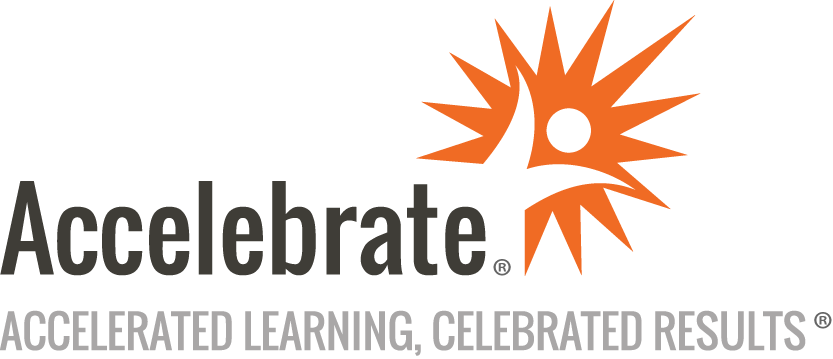 Snowflake SnowPro Advanced Data EngineerCourse Number: SQL-716EC
Duration: 3 daysOverviewThis Snowflake training takes attendees from data ingest to insightful analysis and prepares them for the SnowPro Advanced Data Engineer exam, an advanced-level certification. Participants also learn the real-world skills they need to manage, transform, and analyze data using Snowflake.PrerequisitesSnowPro Core training or equivalent experience.A working knowledge of restful APIs, SQL, and a solid programming background are ideal.MaterialsAll Snowflake training students receive comprehensive courseware.Software Needed on Each Student PCAll attendees will need access to a Snowflake SQL environment with Accelebrate’s sample data loaded.ObjectivesMaster Snowflake, including loading files, building pipelines, and sharing insightsCraft lightning-fast queries and monitor performanceShape data with UDFs, external functions, and Snowpark's Python and Scala featuresFortify your data with authentication, granular access control, and robust backup strategiesExtract actionable insights and make data-driven decisionsOutlineIntroductionData Movement Loading and unloading dataData formats and typesData pipelinesConnectorsData sharingExternal tables and materialized viewsPartitioningPerformance Optimization Query optimizationCachingMonitoring continuous data pipelinesStorage and Data Protection Time TravelFail SageBackups and RollbacksTesting pre-deploymentSecurity Authentication methodsRBACData governanceColumn/Row-level securityData Transformation User Defined Functions (UDFs)SQL, JavaScriptExternal FunctionsTransaction managementSemi-structured data transformationSnowparkConclusion